Para Professional at Bryce Valley Elementary School 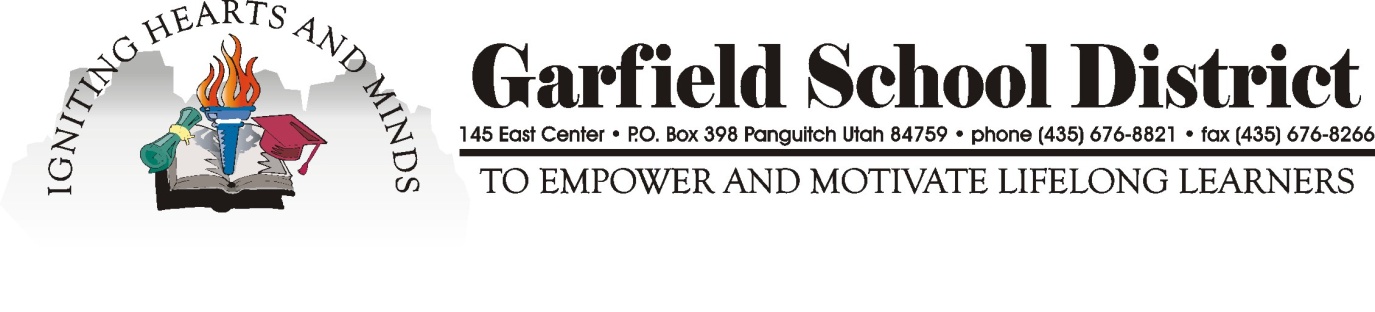 POSITION AVAILABLE: 	Garfield County School District is hiring a Para Professional at Bryce Valley Elementary School.  This position will be up to 20 hours per week without benefits.SALARY: 				Beginning Para Professional hourly rate according to2017-2018 Garfield County School DistrictClassified Salary Schedule ($11.00 hourly).QUALIFICATIONS: 			Applicants must have at least a High SchoolDiploma, two years college education, or maycomplete the Para Pro Test. Must be fingerprintedand satisfactorily pass an employment backgroundcheck.   Applicant must work well with children.APPLICATION: 			Interested individuals should submit a GarfieldCounty School District classified application. Please direct questions to Principal Layne LeFevre (435-531-0405) layne.lefevre@garfk12.org  or Laura Pollock at 435-679-8619, and application packets to:Bryce Valley Elementary SchoolP.O. Box 286500 West CenterTropic, UT  84776Online application available: 	www.garfk12.orgApplications will be screened and the mostqualified candidates will be granted interviews.DEADLINE: 				Friday, September 15, 2017 at 1:00 pm.Garfield County School District is an equal opportunity employer.Garfield County School District reserves the right to accept or reject any or all applications.